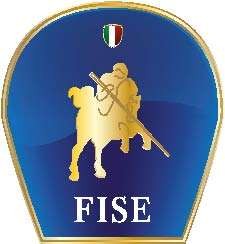 Federazione Italiana Sport Equestri Comitato Regionale PugliaCertifico di essere in regola con tutti i requisiti previsti dai vigenti regolamenti per l’ammissione al corso. per il quale chiedo contestualmente l’iscrizione come sopra specificati. Il costo di partecipazione è pari a € 400,00. Al momento dell’iscrizione dovrà pervenire, alla mail puglia@fise.it, contabile di versamento pari € 200,00; la somma versata sarà restituita esclusivamente in caso di ritiro prima della chiusura delle iscrizioni. Le rinunce effettuate dopo detto termine comporteranno la perdita della somma.I pagamenti dovranno essere effettuati solo tramite bonifico bancario sul seguente conto corrente: CODICE IBAN BANCA INTESA SAN PAOLO IT86O0306909606100000188563 intestato a C.R. Fise Puglia.Con la firma garantisco la veridicità dei dati forniti ed accetto le condizioni indicate nel presente modulo.FirmaNOMECOGNOMEDATA NASCITA(16 anni compiuti)RESIDENTE(via - C.A.P. - città)TELEFONO E FAXE- MAIL (obbligatoria)TESSERATO PRESSO IL CENTRO IPPICOPATENTE(in possesso di B di qualsiasidisciplina)TITOLO (operatore, tecnico, istruttore)